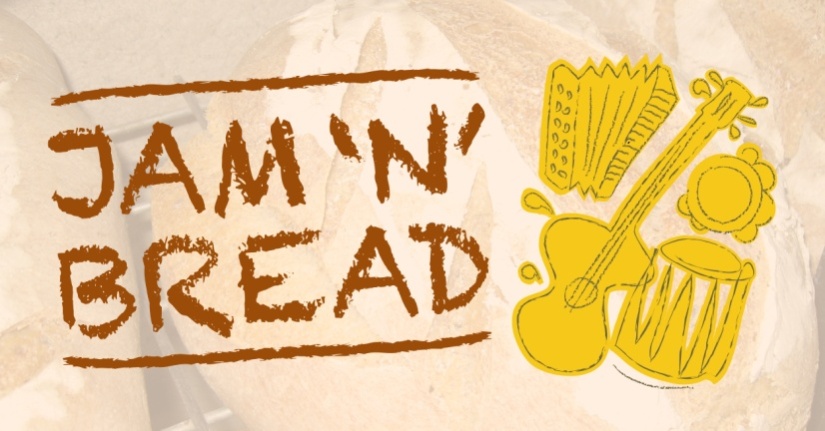 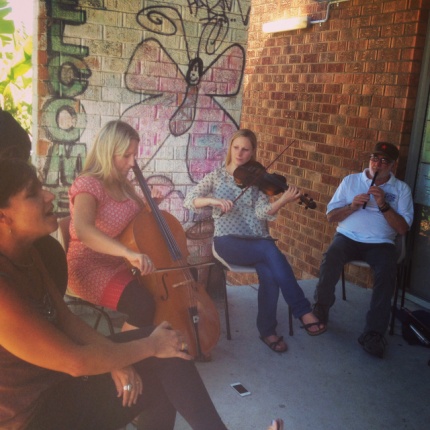 Come sing, play, bake bread, feast and share culture at Jam n Bread's monthly community music making gatherings at the Port Kembla Community Centre, Corner of Church & Wentworth St.  All ages & all abilities welcome. Some instruments provided or bring your own. The next Jam n Bread session will be an open jam. Come and share your music. Our grant funding has ended so we will be inviting people to give a gold coin donation for the bread.Next date:Sat 21st March 12 noon-3pm coinciding with Harmony Day and the biggest slip n slide in Illawarra's history- The Port Kembla City Slider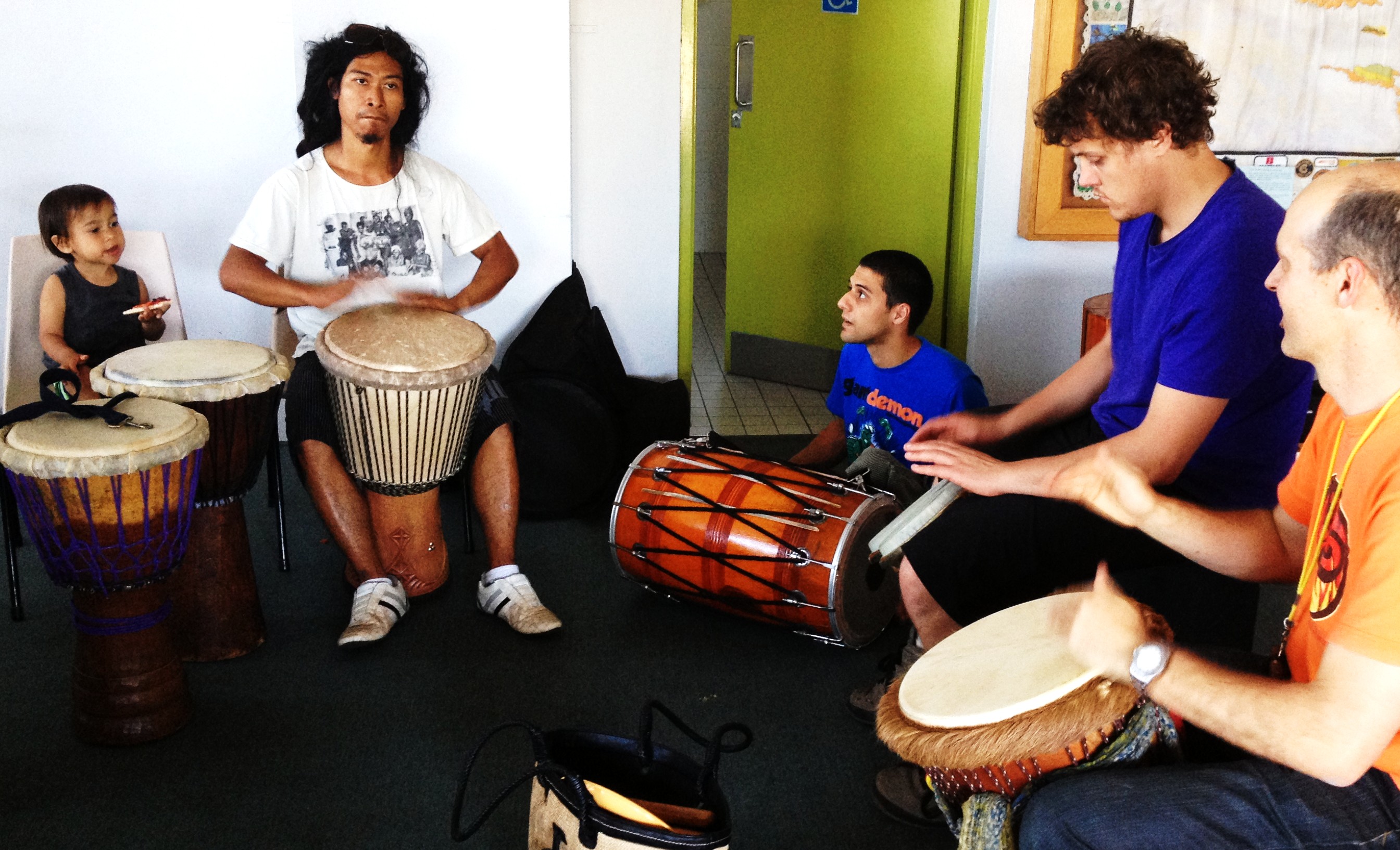 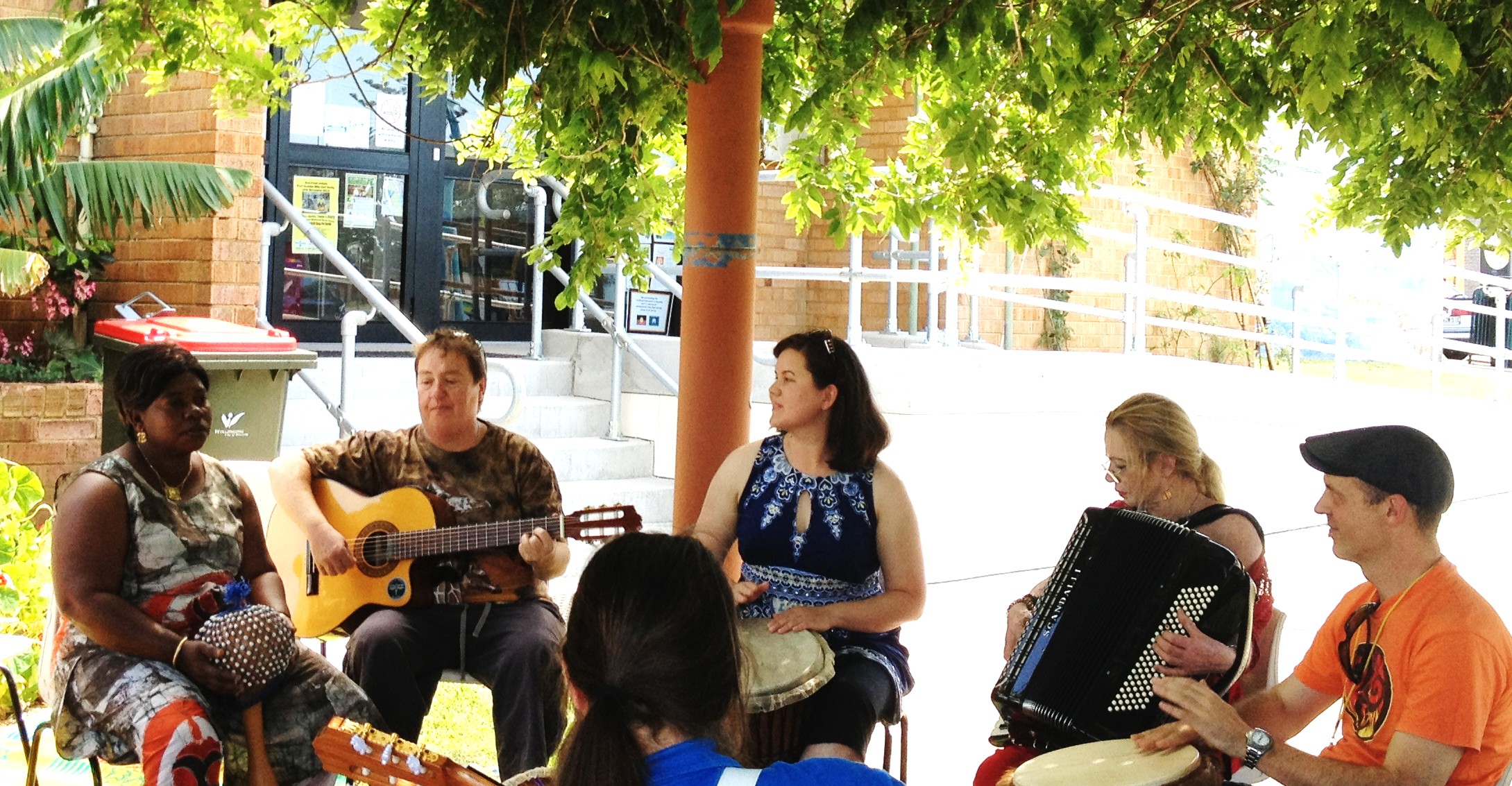 https://www.facebook.com/pages/Music-Jam-n-BreadAnn Lehmann-Kuit  0414 680123 musicjamnbread@gmail.com